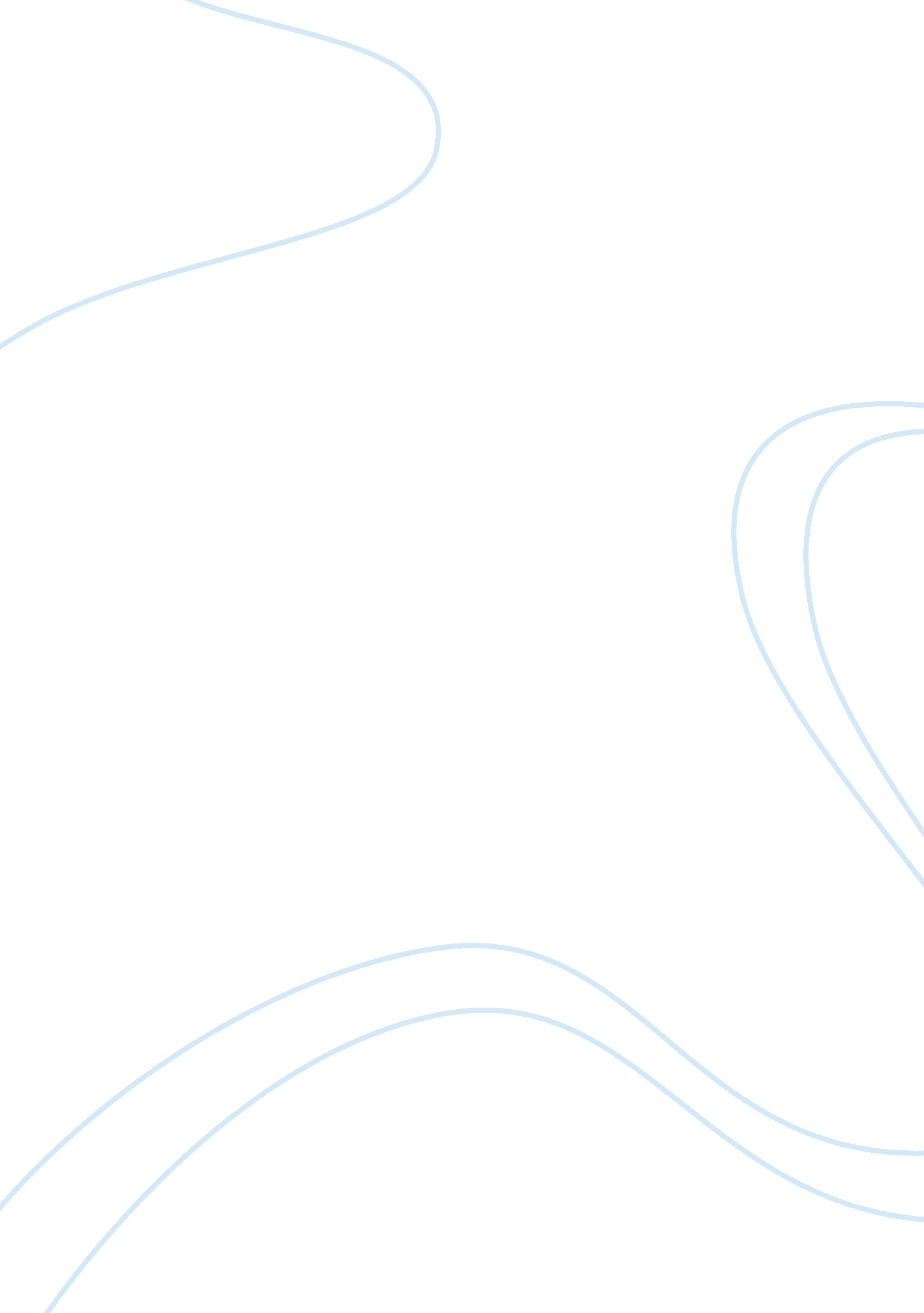 Individual memoSociology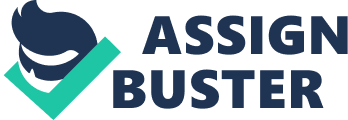 Sociology, individual memo Sociology is a study of the social behavior of humans, its development, origins, institutions and organization. The main topics in sociology include the social change. This is the notion of social evolution and progress. It states that the society is evolutional in that it keeps moving forward. Other topics also include sociology of culture. This is the collection of symbolic codes used by the society. On the other hand, demography is a study of human population. It is also a general science, which may be applied to any kind of living population. These topics are all related in that all of them focus on the human behavior in relation to external factors influencing them. 
Environmental sociology is the study of the interactions between the environment and society. This study is important and also interesting because it focuses on social factors that affect the environment. Some of these social problems include the origins of environmental declines induced by humans. Another example of a social problem is the manner in which society perceives environmental disasters. Another example of environmental sociology is the uneven distribution of environmental disasters. This topic provides a better and broader understanding of sociology. 
There are other supplemental materials which give a better elaboration of the readings learnt in class. Some of these materials include the internet Wikipedia, internet journals and researches done by other scholars. It is important to include all these material in the course work so as to have a better and clearer understanding of sociology. This also expands the skills that one has in the field of sociology. 
This presentation provides the basic knowledge of the social behavior of humans. It provides a good foundation of learning complex and deeper information about sociology. This presentation also creates a better platform for one to understand the information pointed out in the group discussion (Macionis). 
References 
Macionis, Johna J. Sociology. Upper Saddle River, N. J: Pearson/Prentice Hall, 2007. 